Załącznik nr 1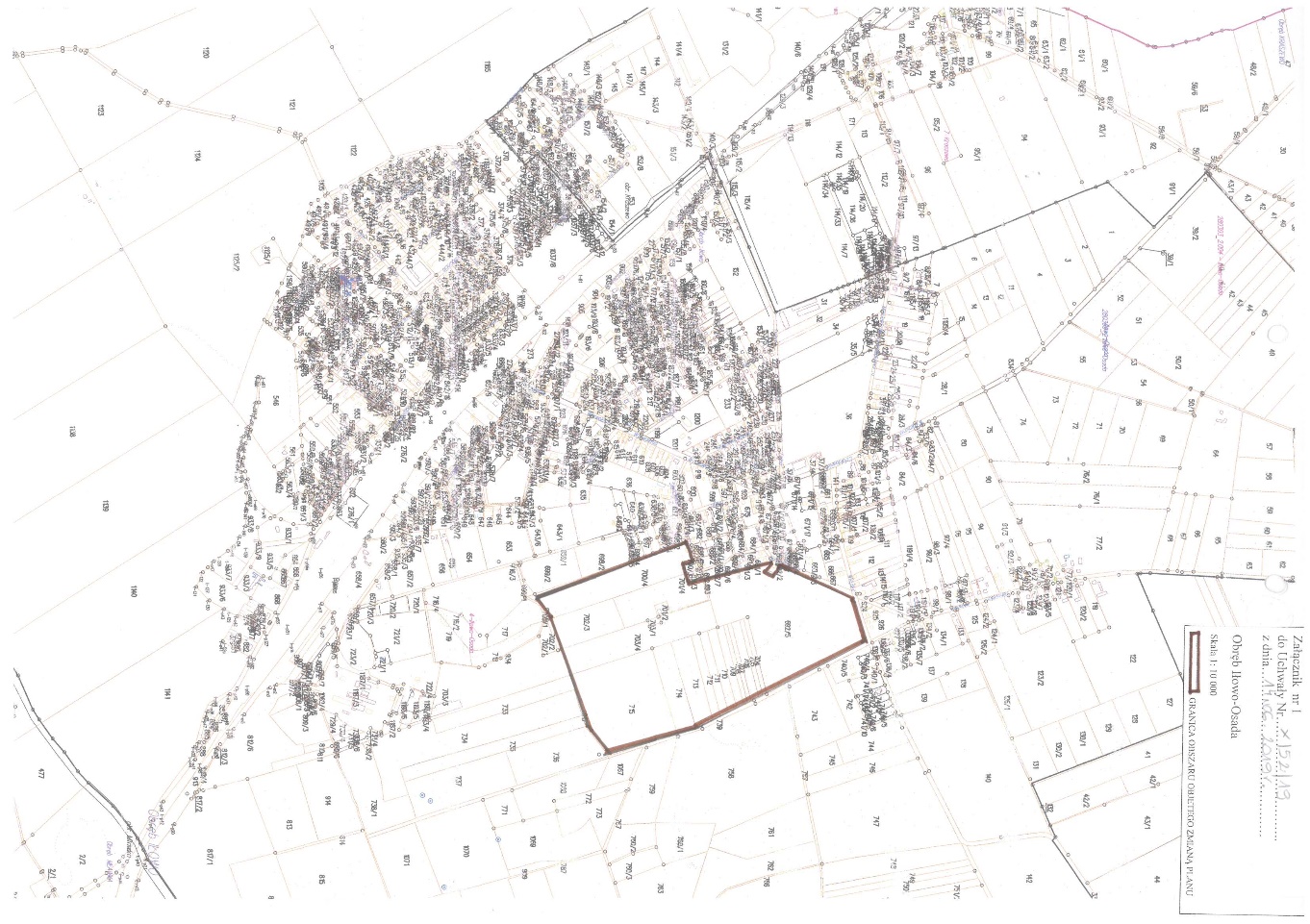 Załącznik nr 2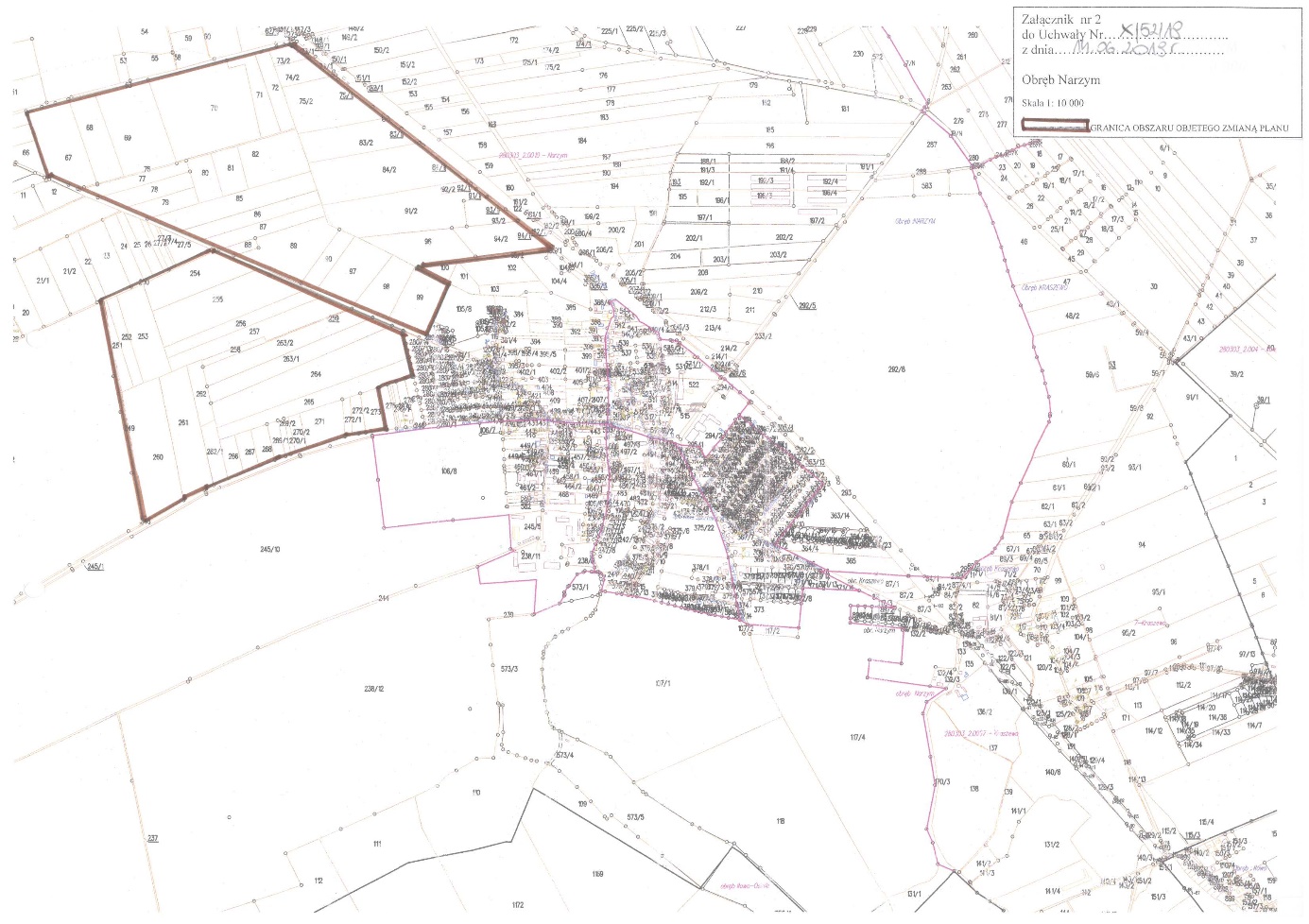 Załącznik nr 3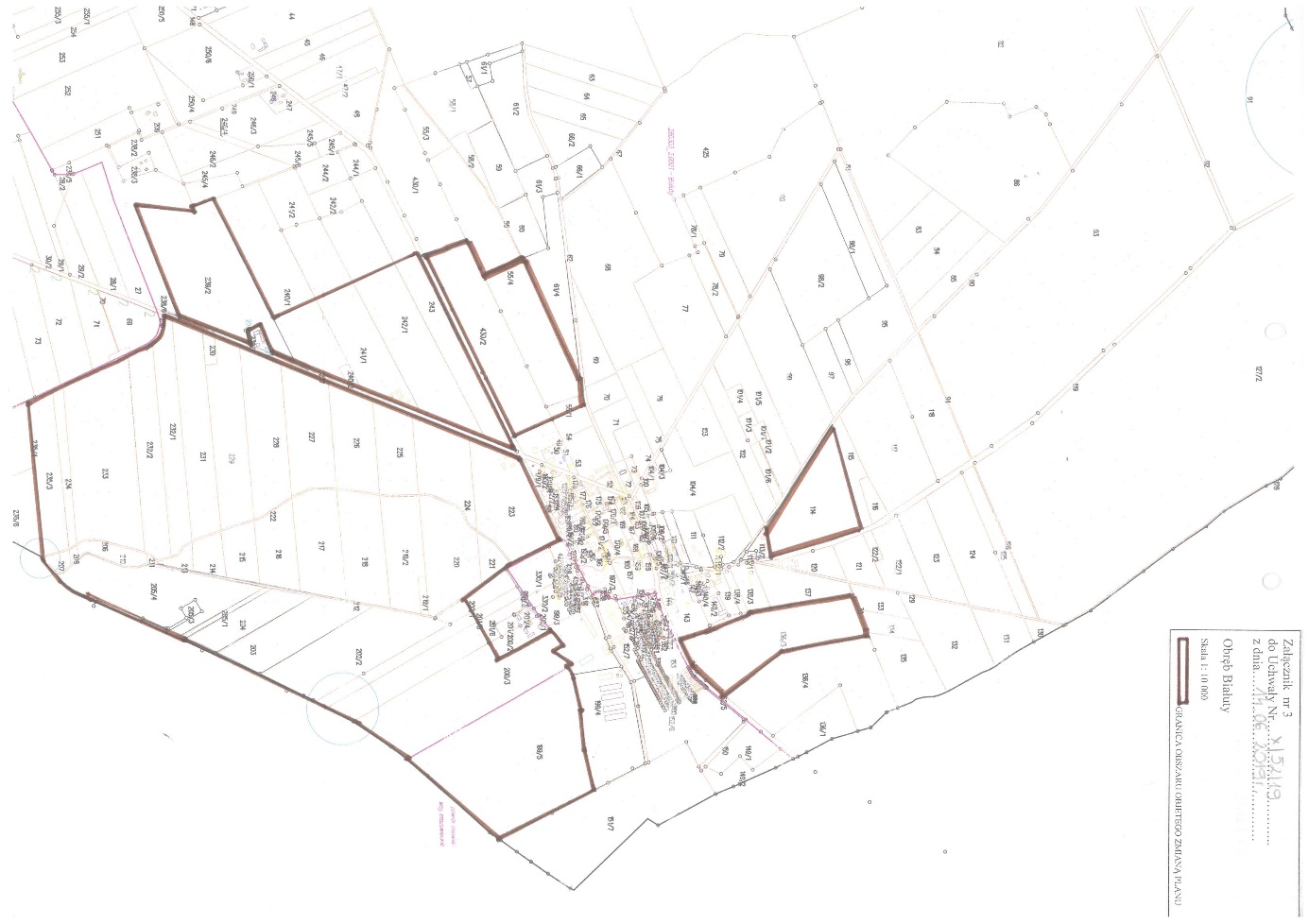 Załącznik nr 4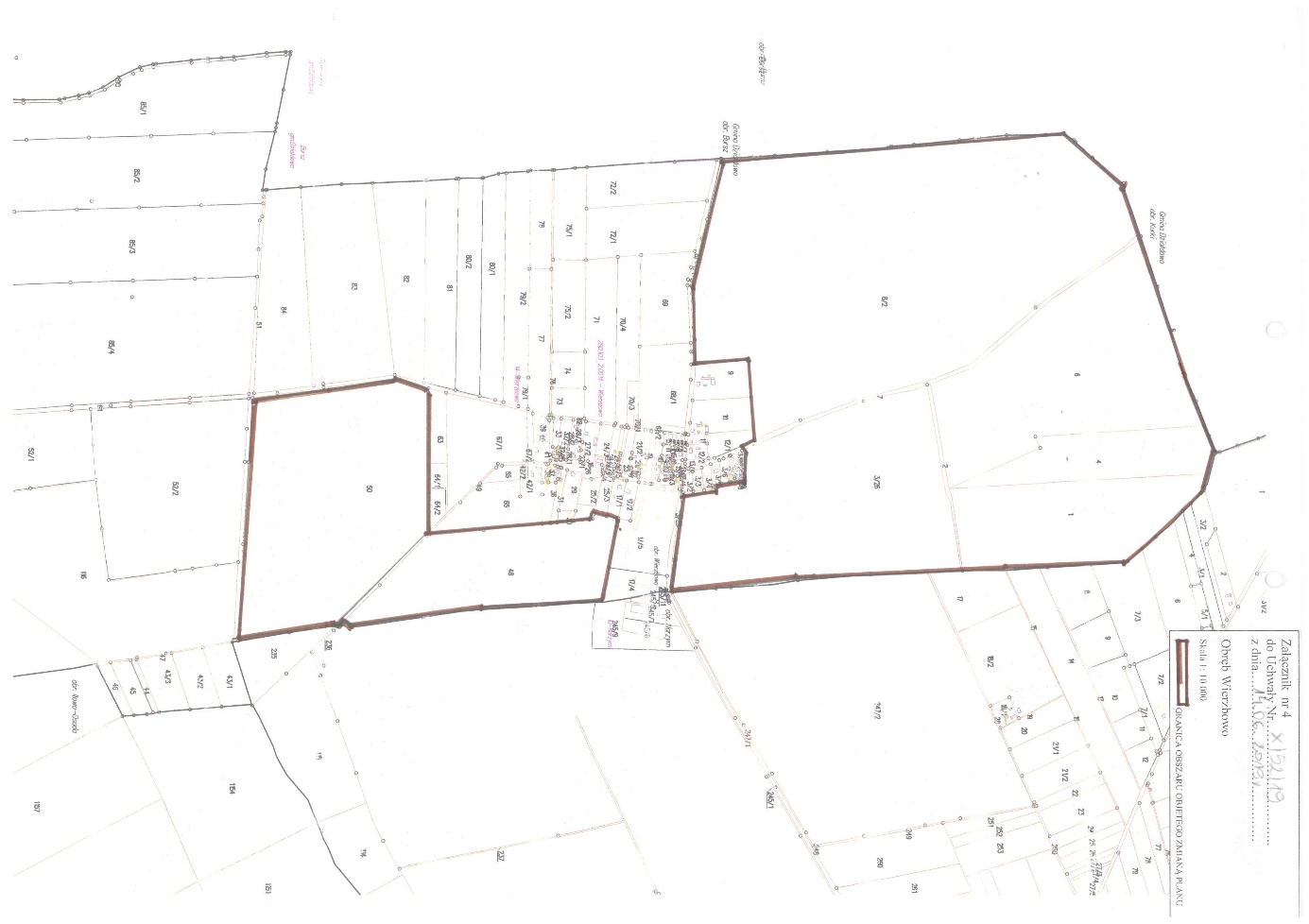 Załącznik nr 5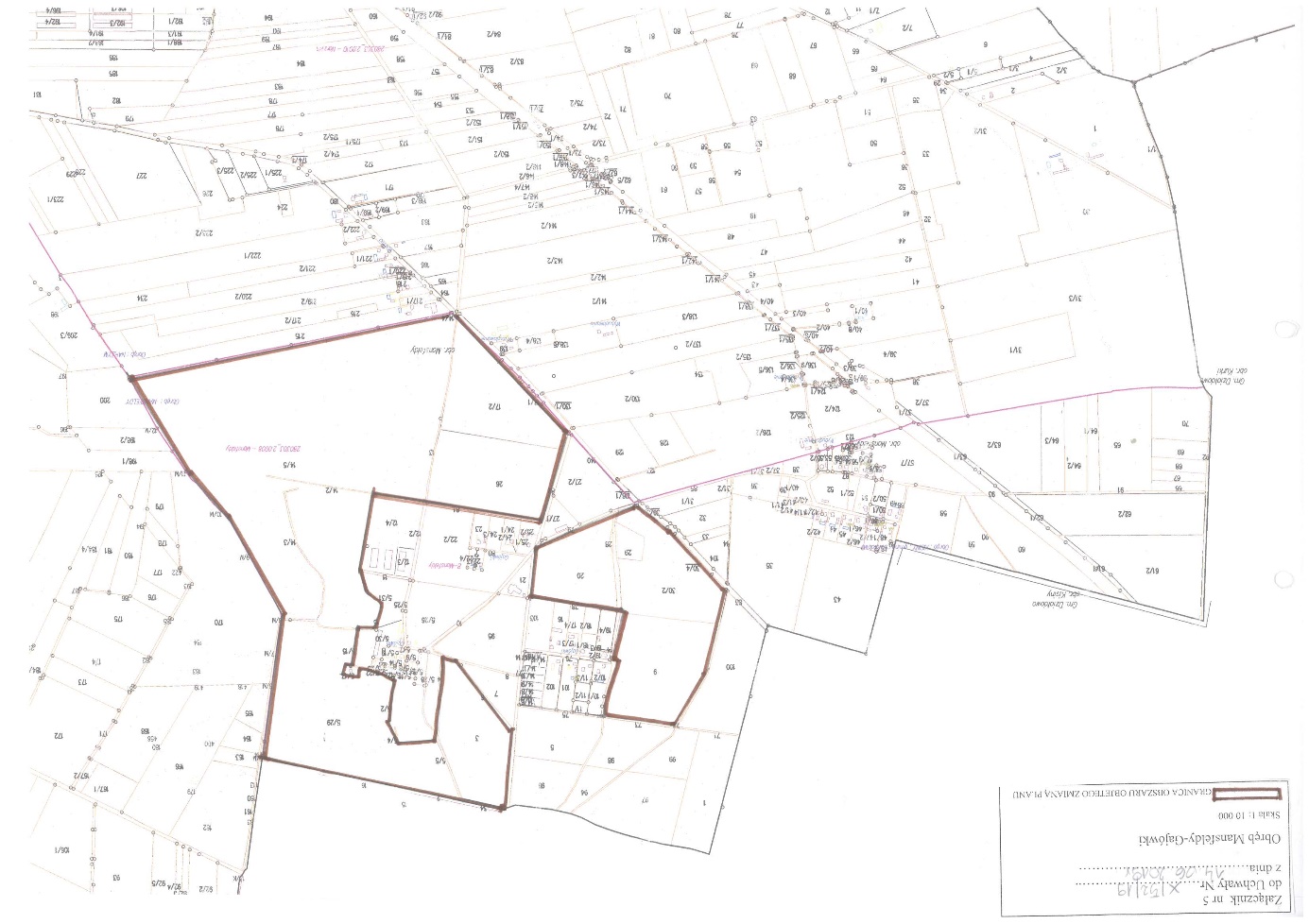 Załącznik nr 6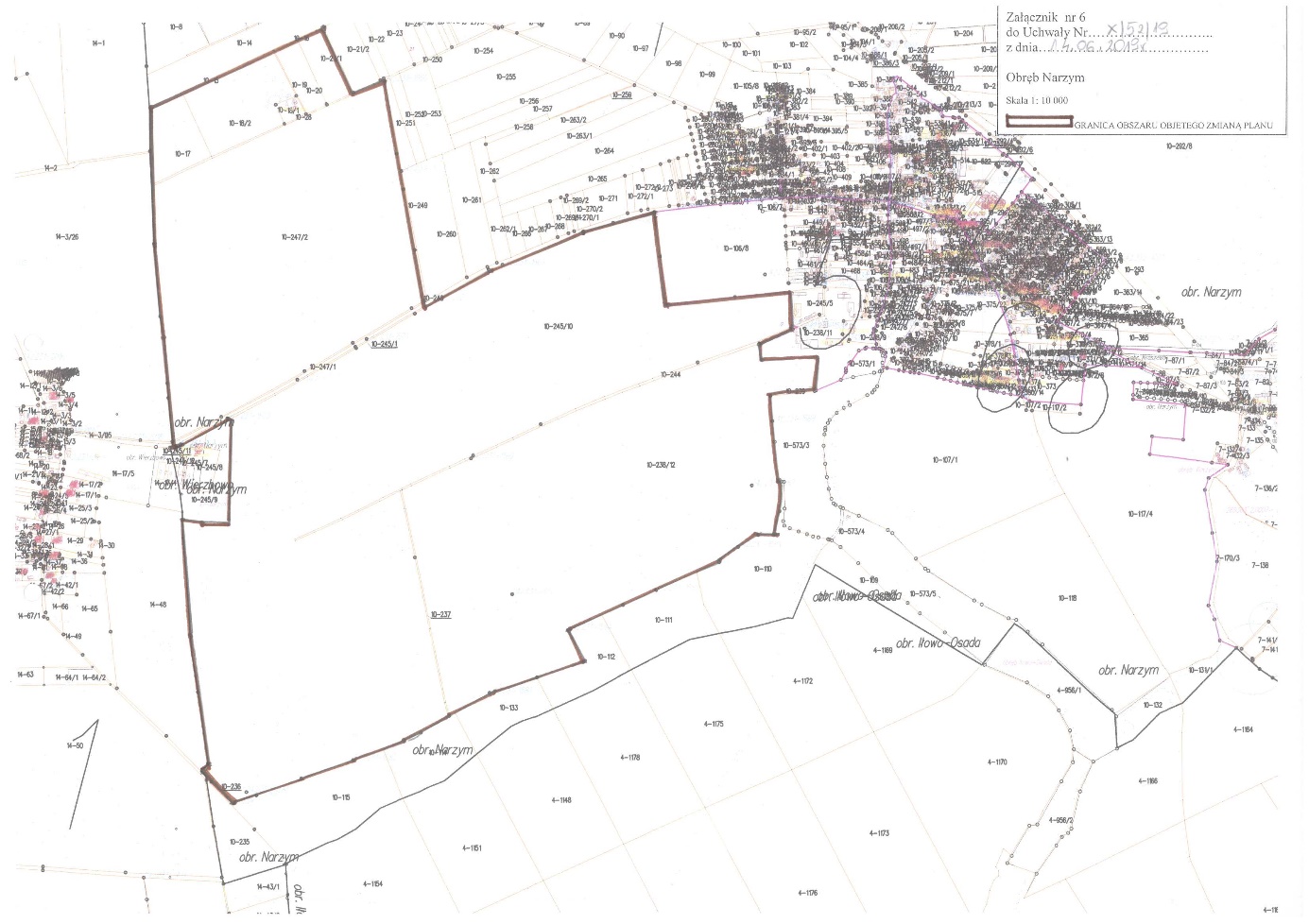 Załącznik  nr 7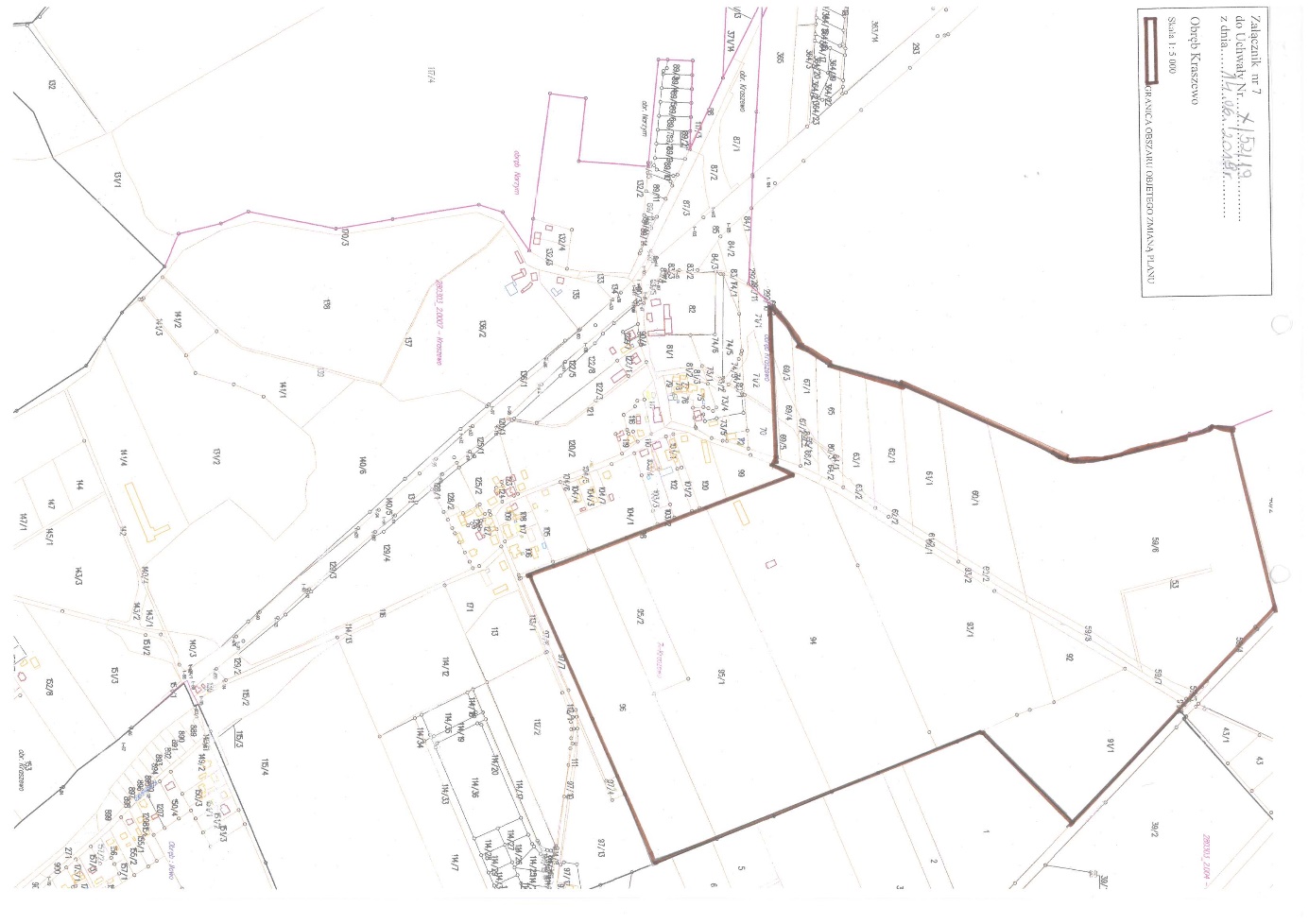 Załącznik nr 8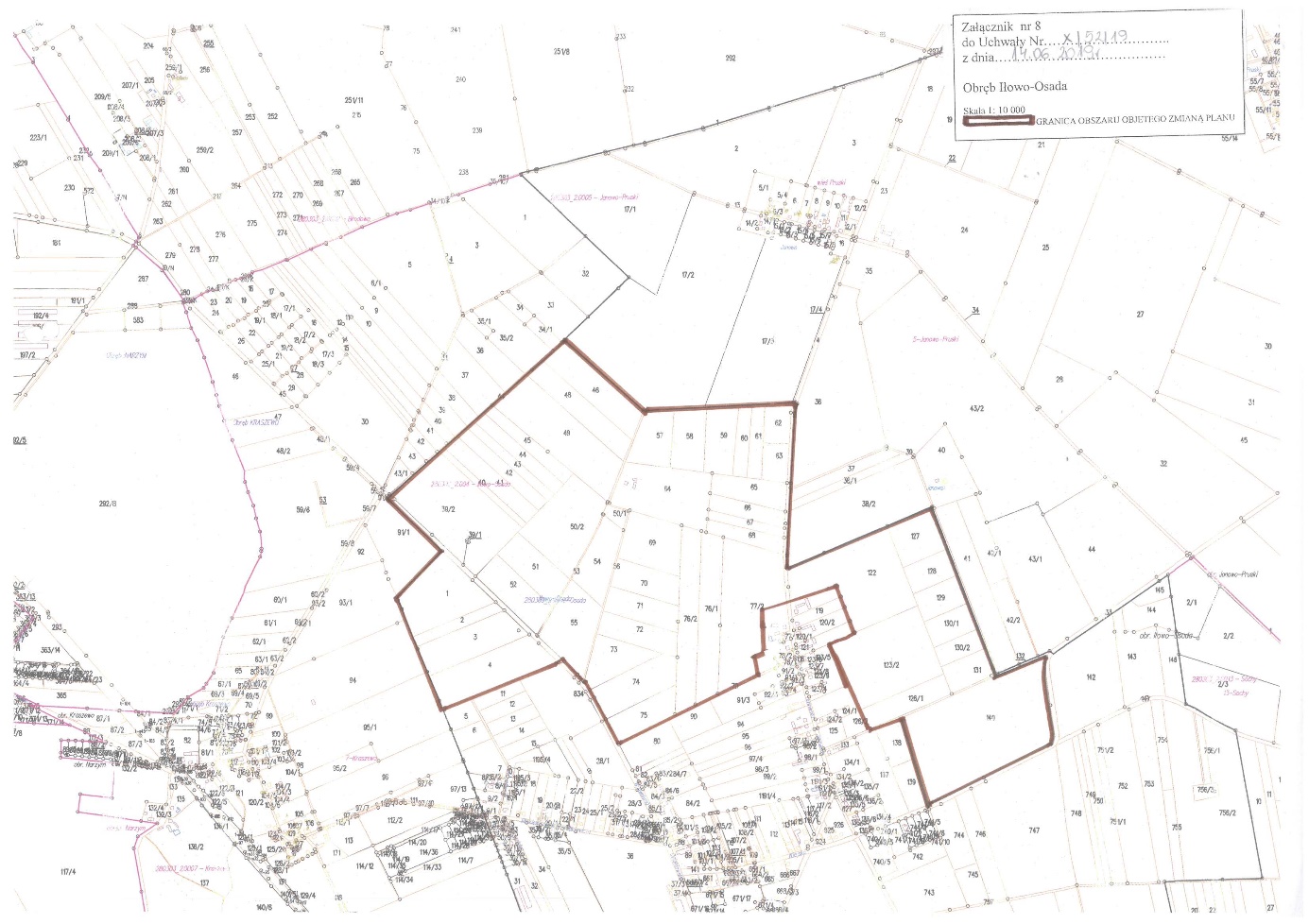 